1200 سؤال و جواب دربارۀقرآن، سنت، فقه، سیرهمؤلف:محمد طهمترجم:عبدالعزیز سلیمیبسم الله الرحمن الرحیمفهرست مطالبفهرست مطالب	‌أ1200 سؤال و جواب دربارۀ قرآن، سنت، فقه، سیره	1کتاب‌های تایپ‌شده این نویسنده	81کتاب‌های زیر چاپ این نویسنده:	831200 سؤال و جواب دربارۀ قرآن، سنت، فقه، سیرهسؤال 1- آیا وضوی کسی که یک یا دو بار نشسته چرت بزند باطل می‌شود؟2- کسی که به هنگام نماز دچار شک نقض وضو بشود چکار باید انجام بدهد؟3- چنانچه به هنگام وضو گفتن بسم الله الرحمن الرحیم فراموش شود حکم آن وضو چگونه است؟4- اگر به هنگام وضو مسح فراموش شود چکار باید کرد؟5- کدام آیه است که در آن اسم غار آمده است؟جواب1- خیر باطل نمی‌شود.2- تنها زمانی از نمازش خارج می‌شود که متوجه علامتی از نقض وضو بشود.3- وضوی کسی که «تسمیه» را فراموش کرده باشد صحیح است.4- چنانچه وضوی او خشک نشده باشد، سر را مسح نموده و پاهایش را می‌شوید، و چنانچه زمانی از وضوی او گذشته و آب آن خشک باشد، لازم است که دوباره وضو بگیرد.5- ﴿ثَانِيَ ٱثۡنَيۡنِ إِذۡ هُمَا فِي ٱلۡغَارِ﴾ [التوبة: 40].سؤال1- آیا خروج هوا از بدن نیاز به طهارت دارد؟2- انجام‌دادن نمازهای پنجگانه با یک وضو جایز است یا خیر.3- چهار چیز از جلو انسان خارج می‌شوند، حکم شرعی‌شان چگونه است؟4- چه چیزی است که بدون آن که دارای روح باشند نفس می‌کشد؟5- فرق «قاسطین و مقسطین» چیست؟جواب1- خروج باد از بدن نیازی به طهارت ندارد.2- ادای نمازهای پنجگانه با یک وضو صحیح است.3- از جلوی انسان: ادرار، «وذی، مذی، منی» خارج می‌گردد، سه مورد اولی نیاز به وضو و چهارمی نیاز به «غسل» دارد.4- قرآن در مورد صبح می‌فرماید: «سوگند به صبح آنگاه که نفس می‌کشد».5- «قاسطین» یعنی ستمکاران «مقسطین» یعنی عدالت‌پیشگان.سؤال1- مسافر و مقیم تا چه مدت زمانی می‌توانند به جای شستن پا بر «خف» مسح نمایند؟2- اگر موشی در سطلی روغن یا شیر افتاد آن را چکار باید کرد؟3- کدام سورۀ قرآن است که دارای دو سجده می‌باشد؟4- کدام آیۀ از قرآن بود که در درون کعبه بر پیامبر گرامی نازل گردید؟5- یکی از بدترین دشمنان اسلام و رسول خدا ج چه کسی بود؟جواب1- مسافر سه و مقیم یک شبانه روز می‌توانند بر خف مسح کنند.2- اگر روغن جامد باشد مقدرای از اطراف محلی را که موش در آن افتاده دور ریخته می‌شود، و چنانچه روغن مایع باشد، نباید مصرف شود.3- سورۀ حج است که در آن دو سجده وجود دارد.4- آیۀ: ﴿۞إِنَّ ٱللَّهَ يَأۡمُرُكُمۡ أَن تُؤَدُّواْ ٱلۡأَمَٰنَٰتِ إِلَىٰٓ أَهۡلِهَا وَإِذَا حَكَمۡتُم بَيۡنَ ٱلنَّاسِ أَن تَحۡكُمُواْ بِٱلۡعَدۡلِۚ إِنَّ ٱللَّهَ نِعِمَّا يَعِظُكُم بِهِۦٓۗ إِنَّ ٱللَّهَ كَانَ سَمِيعَۢا بَصِيرٗا ٥٨﴾ [النساء: 58] در درون کعبه بر رسول خدا ج نازل گردید.5- ابولهب.سؤال1- چنانچه آب برای وضو در دسترس نباشد آیا می‌توان با مشروب وضو گرفت؟2- آیا ادرار همه جانداران نجس است؟3- حکم استفراغ به هنگام روزه ماه رمضان چگونه است؟4- لباسی که منی برآن ریخته باشد چگونه پاک می‌شود؟5- گل و لایی که ادرار چهارپایان با آن قاطی شده باشد اگر لباس را آلوده کند حکمش چیست؟جواب1- در صورت در دسترس‌نبودن آب باید تیمم نمود، زیرا شراب نجس است.2- ادرار همه جاندارانی که گوشت آنها حرام است نجس می‌باشد.3- استفراغ عمدی روزه را باطل می‌کند و قضای آن روز را واجب می‌نماید، و در صورتی که غیر عمدی باشد روزه صحیح است.4- منی را می‌شود با شستن و مالیدن از لباس پاک کرد.5- امام احمد می‌فرماید: امیدوارم که مشکل آفرین نباشد، اما بهتر است در صورت امکان شسته شود.سؤال1- روزه‌گرفتن کافر چه زمانی صحیح است؟2- چه زمانی ازدواج زن مسلمان با مرد مسیحی جایز است؟3- آیا شهدا نیاز به غسل میت دارند؟4- در حین دادن قرض برای تجارت کدام یک از این دو عبارت صحیح است: الف: در مقابل این مبلغی که به عنوان قرض به تو می‌دهم نیمه سود متعلق به من باشد. ب: در مقابل این مبلغ که بر عنوان قرض به تو می‌دهم نیمه سود متعلق به تو باشد.5- فروختن پرنده در حال پرواز چه زمانی صحیح است؟جواب1- پس از آن که مسلمان شود.2- هرگاه که مرد مسیحی دین اسلام را بپذیرد.3- شهدا نیاز به غسل ندارند.4- عبارت دوم درست است، زیرا در عبارت اول سهم قرض‌گیرنده یا عامل معینی نشده است.5- اگر پرنده در فضای بسته باشد و بتوان آن را گرفت معامله جایز است.سؤال1- در چه مکانی اگر انسان حتی قصد گناه را داشته باشد، مورد مؤاخذه قرار می‌گیرد؟2- در چه شرایطی پول نقد حکم کالا را پیدا می‌کند؟3- دو نوع عقد را نام ببرید که دارای صیغه‌های ویژه‌ای هستند؟4- حروف «قلقله» کدامند؟5- حروف «اظهار» به چه حروفی گفته می‌شود؟جواب1- در محدودۀ حرم مکه.2- در ارتباط با سرقت.3- عقد «نکاح» و عقد «سلم».4- حروف قلقله عبارتند از: ق – ط – ب – ج – د.5- حروف «اظهار» به حروف: 1- هـ - ع – غ – ح – خ گفته می‌شود.سؤال1- زن و مرد و خنثی به صورت پشت سر امام به صف نماز می‌ایستند؟2- آیا صحیح است مردی یا زنی که مادر برادر اوست ازدواج کند؟3- اگر کسی در خواب احتلام شود و پس از بیداری منی را مشاهده ننماید آیا غسل بر او واجب می‌شود؟4- حروفی که همراه با «غنه» ادغام می‌شوند کدامند؟5- حروفی که بدون «غنه» ادغام می‌شوند کدام حروفند؟جواب1- پشت سر امام مردها و پشت سر آنان افراد خنثی و پشت سر آنان هم زنان به نماز می‌ایستند.2- پسر آن خانم شیر زنی دیگر را که دارای فرزند پسری بوده خورده است، و این پسر زن شیرده است که می‌تواند با آن زن ازدواج کند.3- برآنان غسل واجب نمی‌شود.4- حروف ادغام همراه با غنه عبارتند از: ی – م – ن – و.5- حروف ادغام بدون غنه: ل – ر می‌باشند.سؤال1- آیا با ماسه می‌توان تیمم نمود؟2- هرگاه مصلحت با مفسدت یکجا مطرح می‌شوند، چکار باید کرد؟3- روزه در چه سالی بر مسلمانان واجب گردید؟4- آداب غذاخوردن چیستند؟5- آیا کسی که به جای وضو تیمم کرده می‌تواند پیشنماز دوستانش بشود؟جواب1- بله با ماسه می‌توان تیمم کرد.2- جلوگیری از مفسده و تباهی مقدم بر تحقق مصلحت و خیر است.3- روزه در سال دوم هجرت واجب گردید.4- شستن دست، گفتن بسم الله، خوردن با دست راست، از جلو دست‌برداشتن، کم‌خوری، گفتن الحمد لله، شستن دست و دهان.5- بله صحیح است.سؤال1- اول وقت نماز ظهر چه وقت است؟2- اول وقت نماز عصر چه زمانی است؟3- اول وقت نماز مغرب کی آغاز می‌شود؟4- امیر طائفه بنی نجار و امیر طائفه عبدالأشهل چه کسانی بودند؟5- اول وقت نماز عشاء چه زمانی است؟جواب1- پس از زوال خورشید.2- هرگاه سایه چیزی به اندازه خود آن چیز بشود.3- پس از غروب کامل آفتاب.4- اسعد بن زراره و اسید بن حضیر.5- پس از پایان سرخی کرانه غروب.سؤال1- کسی که نداند قتل حرام است و کسی را بکشد، حکمش چیست؟2- حکم مسح بر روی خف غصب‌شده چیست؟3- به کدام نمازها «صلاة البردین» گفته می‌شود؟4- سجده تلاوت دارای چه حکمی است؟5- معنی «تثویب» در اذان برای نماز صبح چیست؟جواب1- قصاص نمی‌شود و تنها خونبها را باید بپردازد، در ممالک اسلامی چنین ادعایی مقبول نیست، مگر برای تازه‌مسلمان.2- تنها در احرام صحیح نیست.3- نماز صبح و عصر.4- برای قاری و شنونده مستحب می‌باشد.5- تثویب یعنی بر این که مؤذن در اذان بگوید: «الصَّلاة خَيْرٌ من النَّوْمِ».سؤال1- آیا با آب دریا می‌توان وضو گرفت؟2- آیا در اوقاتی که از نماز نهی شده می‌توان نماز تحیة المسجد را خوانده؟3- پس از روزۀ ماه رمضان کدام روزه فضیلتش بیشتر است؟4- حج دارای چه ارکانی است؟5- چهار امام اهل سنت کیانند؟جواب1- بله جایز است.2- تحیة المسجد را در همه اوقات می‌توان خواند.3- روزه در ماه محرم.4- ارکان حج عبارتند از: احرام، طواف، سعی، وقوف در عرفات.5- مالک، ابوحنیفه، احمد بن حنبل، شافعیش.سؤال1- «ایام البیض» به چه روزهایی گفته می‌شود؟2- بار سفر را تنها برای آن سه مسجد می‌توان بست، کدام مساجدند.3- نماز جمعه بر چه کسانی واجب نیست؟4- نماز میت دارای چند تکبیر است؟جواب1- 13 – 14 – 15 هرماه را ایام البیض می‌گویند.2- مسجد الحرام، مسجد الأقصی، مسجد نبوی.3- نماز جمعه بر بردگان، خانم‌ها، کودکان و مسافر واجب نیست.4- نماز میت چهار تکبیر دارد.سؤال1- چند گروهند که به آنان زکات تعلق می‌گیرد؟2- طهارت دارای چه حکمی شرعی است؟3- تفاوت میان مسلمان و نامسلمان در چیست؟4- حکم اذان چیست؟5- پس از مرگ شوهر، زن او چند ماه را صبر می‌نماید، و بعد از آن است که می‌تواند شوهر کند؟جواب1- هشت گروه.2- به دلیل قرآن و سنت طهارت واجب است.3- خواندن یا نخواندن نماز است.4- فرض کفایه است – و برای مسافر مستحب می‌باشد.5- چهار ماه و ده روز.سؤال1- روزه دارای چند رکن است؟2- حاجیان طواف را از کجا آغاز می‌کنند؟3- حکم شرعی ساحرانی که توبه نمی‌کنند چیست؟4- نماز بادمپایی پاکیزه چگونه است؟5- آیا دادن زکات سواری شخصی واجب است؟جواب1- ارکان روزه عبارتند از: نیت – امساک – زمان.2- حجاج طواف را از حجرالاسود آغاز می‌کنند.3- مجازات می‌شوند، زیرا باعث گسترش لهو و خرافات می‌گردند.4- جایز می‌باشد.5- سواری شخصی زکات ندارد.سؤال1- خداوند متعال چه روزه‌ای را بیشتر دوست می‌دارد؟2- روز قیامت پیش از همه امور به چه چیزی رسیدگی می‌شود؟3- ربا چند نوع است؟4- حج در چه سالی واجب گردید؟5- حج دارای چند نوع مختلف است؟جواب1- روزه حضرت داود: زیرا روزی را روزه و روزی دیگر را روزه نمی‌گرفت.2- پیش از هرچیزی در قیامت به حساب ستمکاران و فریبکاران و قاتلان رسیدگی می‌شود.3- ربا دو گونه است: ربا الفضل، ربا النسیئة.4- حج در سال نهم هجرت واجب گردید.5- سه نوع حج وجود دارد. حج قران – حج إفراد – حج تمتع.سؤال 1- آغاز نماز و انجام آن با چه کلماتی است؟2- فرارسیدن ماه رمضان چگونه اثبات می‌شود؟3- در چه شرائطی گفتن «لَبِّيْكَ اللَّهُمَّ لبَّيْكَ» در حج قطع می‌شود؟4- اوقات حج در چه ماه‌هایی قرار دارد؟5- کدام یک از اقسام حج فضیلت بیشتری دارد؟جواب1- نماز به وسیله «الله اکبر» آغاز و به «سلام» به انجام می‌رسد.2- به وسیله دیده‌شدن هلال یا سی روز شدن ماه شعبان.3- وقتی که روز عید رمی جمرات آغاز شود، تلبیه قطع می‌گردد.4- حج در ماه‌های شوال، ذوالقعده، و ده روز از ذی الحجه انجام می‌گیرد.5- حج تمتع دارای فضیلت بیشتری است.سؤال1- کجای کره زمین است که قبله ندارد؟2- کفاره ریختن آب دهان در مسجد چیست؟3- آیا زن می‌تواند به جای مرد به حج برود؟4- آیا خانم‌ها در حضور همسر خواهر باید خود را بپوشانند؟5- رسول خدا فرموده است: «من فرزند دو قربانی هستم» آن دو قربانی چه کسانی بودند؟جواب1- سطح کعبه.2- کفاره آن پاک‌نمودن است.3- بله جایز است.4- بله خود را می‌پوشاند، زیرا شوهر خواهر جز و محارم نیست.5- اسماعیل بن ابراهیم، عبدالله بن عبدالمطلب.سؤال1- سردسته کفار مکه چی کسی بود؟2- کدام زن مسلمان بود که دو بار هجرت نمود؟3- چه کسی برای اولین بار پیشنهاد اذان اول جمعه را نمود؟4- چه کسی برای شکستن بتها درون کعبه بر شانۀ رسول خدا نشست؟5- حضرت علیس به دست چه کسی به شهادت رسید؟جواب1- ابوجهل بن هشام.2- رقیه دختر پیامبر ج.3- عثمان بن عفانس.4- علی بن ابی طالبس.5- عبدالرحمن بن ملجم مرادی.سؤال1- گاهی ملائک در چهره چه کسی نازل می‌شدند؟2- دوست و همنشین پیامبر گرامی اسلام بیشتر چه کسی بود؟3- چه کسی اولین تیر را در راه اسلام پرتاب نمود؟4- رسول خدا ج در مورد چه کسی فرمود: «مورد اطمینان این امت چیست»؟5- رسول خدا ج در مورد چه کسی فرمود: «پاهای او در روز قیامت از کوه احد استوارتر است»؟جواب1- زبیر بن عوامس.2- زبیر بن عوامس.3- سعد بن ابی وقاصس.4- ابوعبیده عامر بن جراحس.5- عبدالله بن مسعودس.سؤال1- حدیث: «اگر کسی از نجات قبر مصون بماند همان کس ... است» را تکمیل کنید.2- حضرت عمر بن خطاب به دست چه کسی به شهادت رسید؟3- «ذات النطاقین» لقب کدام زن مسلمان بود؟4- محرم اسرار رسول خدا ج چه کسی بود؟5- کیست با همان پاهای لنگانش بر روی بهشت‌گام می‌نهد؟جواب1- سعد بن معاذس.2- ابولؤلؤ مجوسی.3- اسماء دختر حضرت ابوبکر صدیقل.4- حذیفه بن یمانس.5- عمرو بن جموحس.سؤال1- حضرت یونس÷ به میان چه قومی فرستاده شد؟2- هنگامی که رسول خدا ج وارد قباء شدند در منزل چه کسی استراحت فرمودند؟3- سردسته منافقین در مدینه چه کسی بود؟4- چه کسی برای اولین بار نماز پیش از مرگ خواند؟5- در مهاجرت به مدینه یار و همراه رسول گرامی چه کسی بود؟جواب1- حضرت یونس به میان مردم «نینوا» فرستاده شد.2- در منزل کلثوم بن الهدم یا سعد بن خیثمه.3- عبدالله بن ابی بن سلول.4- خبیب بن عدیس.5- حضرت ابوبکر صدیقس.سؤال1- تا روز قیامت پیشوای اذان‌گویان چه کسی است؟2- در آغاز چند رکعت نماز بر مسلمانان واجب گردیده بود؟3- رسول خدا ج در مدینه اولین جمعه را در چه محله‌ای خواند؟4- وقتی که پیامبر ج با خدیجه ازدواج نمود چند سال از عمرشان می‌گذشت؟5- قاری القرآن مدینه چه کسی بود؟جواب1- بلال بن رباحس.2- 50 رکعت نماز.3- در محلۀ بنی سالم جایی که اکنون مسجدی به نام مسجد جمعه قرار دارد.4- رسول خدا ج در آن هنگام 25 سال داشتند.5- مصعب بن عمیرس.سؤال1- رسول خدا در مورد چه کسی فرمود: گروه ستمکاران سرکش او را خواهند کشت؟2- شهیدی که به صلیب کشیده شد چه کسی بود؟3- چه کسی بود که سه بار هجرت نمود؟4- در توبه را کی بر روی گناهکاران خواهند بست؟5- رسول خدا ج اجازه کشتن چه نوع جانوران و حشراتی داده است؟جواب1- عمار بن یاسرس.2- خبیب بن عدیس.3- ابوموسی اشعریس.4- آنگاه که آفتاب از مغرب بدمد، یا انسان در بستر مرگ بیفتد.5- حشرات و جانورانی که برای زندگی جسمی و مادی انسان ایجاد مشکل و مزاحمت بنمایند.سؤال1- این حدیث را کامل نمایید: «ای جوان! با بسم الله شروع کن و غذا را با دست راست بردار ...».2- سند حدیث یعنی چه؟3- آیا در روز قیامت مردم خداوند را خواهند دید؟4- اولین صحابی که در قبرستان بقیع دفن گردید چه کسی بود؟جواب1- «... و از جلو دست خویش غذا برگیر».2- سند حدیث یعنی ارتباط دادن مستند و علمی حدیث به گویندۀ آن.3- تنها مؤمنین خداوند را در قیامت خواهند دید.4- عثمان بن مظعون.سؤال1- بار اول چند نفر از مسلمانان به حبشه مهاجرت نمودند؟2- در غزوه بدر اولین شهید از میان مردم انصار چه کسی بود؟3- روز قیامت پیش از هرچیز انسان در چه موردی بازخواست می‌شود؟4- این حدیث را تکمیل کنید: «پروردگارا عیش بجز ...».5- استدلال به «حدیث حسن» دارای چه حکمی است؟جواب1- 10 نفر.2- عمیر بن حمام یا حارثه بن سراقه بود.3- در مورد نماز.4- «... زندگی عیش آخرت ارزش ندارد».5- به حدیث حسن می‌توان استدلال نمود.سؤال1- در غزوه بدر مسلمانان چند نفر بودند؟2- ملائک از چه چیزی آفریده شده‌اند؟3- آیا ایمان ثابت است یا کم و زیاد می‌شود؟4- بری اولین بار چه کسی در فقه و احکام کتاب نوشت؟5- مفهوم این آیه را تکمیل کنید: «خداوند به راستی نمی‌بخشد اگر به او شرک ورزیده شود ...»؟جواب1- 314 یا 315 نفر بودند.2- ملائک از نور آفریده شده‌اند.3- فرمانبرداری خداوند بر ایمان می‌افزاید و نافرمانی او ایمان را کم می‌نماید.4- امام ابوحنیفه نعمان بن ثابتس.5- «... و کمتر از آن را برای هرکس که بخواهد می‌بخشد».سؤال1- چه کسی برای اولین بار در علم اصول فقه کتاب نوشت؟2- رسول خدا ج در مورد کدام یک از اصحاب فرمود: «سلام بر سوار کار مهاجر»؟3- برای اولین بار چه کسی احادیث را جمع‌آوری کرد؟4- غزوه تبوک در چه سالی روی داد؟جواب1- امام ابو ادریس شافعیس.2- عکرمه فرزند ابوجهل.3- محمد بن مسلم بن شهاب زُهری.4- در ماه رجب سال نهم هجری.سؤال1- جوان‌ترین شهید غزوه بدر چه کسی بود؟2- بهشت جایگاه آسایش چه کسانی است؟3- اولین کسی که تنها به گردآوری احادیث صحیح پرداخت چه کسی بود؟4- این حدیث را تکمیل کنید: «برای هیچ مسلمانی روا نیست بیشتر از سه روز...».5- علم «عروض» را چه کسی پایه‌ریزی کرد؟جواب1- عمیر بن ابی وقاص.2- اهل ایمان و توحید و تقوی و عدالت.3- امام محمد بن اسماعیل بخاریس.4- «... با برادر مسلمان خویش قهر نماید».5- خلیل بن احمد.سؤال1- کدامیک از اصحاب دارای لقب «ذوالنور» بود؟2- در مورد غزوه‌های رسول خدا و اصحاب برای اولین بار چه کسی کتاب نوشت؟3- مرگ کدامیک از اصحاب بیش از همه سخت و طاقت‌فرما بود؟4- لقب «امیرالأمراء» متعلق به چه کسی بود؟5- «شیخ الاسلام» لقب چه کسی بود؟جواب1- طفیل بن عمرو دوسیس.2- عروه بن زبیر.3- سعد بن معاذس.4- ابوعبیده بن جراحس.5- احمد بن تیمیه.سؤال1- چه کسی بود که پنهان به حج رفت؟2- اولین سفیر اسلام چه کسی بود؟3- کدام زن مسلمان همسر دو نفر از خلفاء گردید؟4- در روز قیامت اولین کلام انسان به چه صورت است؟5- کدامیک از اصحاب به شیوه‌ای مرموز شهید شد؟جواب1- خالد بن ولیدس.2- معصب بن عمیرس.3- اسماء دختر عمیسس.4- اعضای انسان در مورد کارهایی که کرده اند، سخن خواهند گفت.5- سعد بن عبادهس.سؤال1- کدامیک از پیامبران برای آن که خداوند به او فرزندی بدهد سه روز با هیچکس صحبت ننمود؟2- هاجر همسر کدامیک از پیامبران بود؟3- کدامیک از خلفا را در خانه اش به شهادت رساندند؟4- پیامبری که پیشه اش نجاری بود؟5- چه کسی جالوت را کشت؟جواب1- حضرت زکریا÷.2- هاجر همسر حضرت ابراهیم بود.3- حضرت عثمان بن عفانس.4- حضر زکریا÷.5- حضرت داود جالوت را کشت.سؤال1- چه کسی در بدر پیشنهاد تغییر مکان را مطرح کرد؟2- کدام زن وحی بر او نازل گردید؟3- کدام سرزمین است که تنها یک بار آفتاب برآن دمیده است؟4- کدام شهر مادر همه شهرهاست؟5- زشترین نام‌ها نزد خداوند چه نام‌های هستند؟جواب1- حباب منذر بن عمروس.2- مادر موسی ÷. ﴿وَأَوۡحَيۡنَآ إِلَىٰٓ أُمِّ مُوسَىٰٓ﴾ [القصص: 7].3- بستر نیل جایی که خداوند آن را برای عبور حضرت موسی و پیروان او آب را در دو طرف نگاه داشت.4- مکه مکرمه است. ﴿وَلِتُنذِرَ أُمَّ ٱلۡقُرَىٰ وَمَنۡ حَوۡلَهَاۚ﴾ [انعام: 92].5- نام‌های مانند: شاهنشاه، فرمانروای فرمانراوایان و...سؤال1- کدام مادر بود که مادر نداشت؟2- رسول خدا با کدام زن که قبلاً یهودی بود ازدواج نمود؟3- سرپرستی مریم علیها السلام را چه کسی بر عهده گرفت؟4- پدر پیامبران چه کسی است؟5- آیۀ ﴿سَأَلَ سَآئِلُۢ بِعَذَابٖ وَاقِعٖ ١﴾ [المعارج: 1] در مورد چه کسی نازل گردید؟جواب1- حواء همسر حضرت آدم.2- صفیه دختر حیل.3- حضرت زکریا÷.4- حضرت ابراهیم÷.5- در مورد نضر بن حارث که برخود دعا کرد و روز بدر دچار عذاب گردید.سؤال1- معنی آیۀ ﴿فَفِدۡيَةٞ مِّن صِيَامٍ أَوۡ صَدَقَةٍ أَوۡ نُسُكٖۚ﴾ [البقرة: 196] چیست؟2- کلمه «فقر» در کدام آیه آمده است؟3- سجده تلاوت دارای چه حکمی است؟4- کلمه ﴿أَكُ﴾ در کدام آیه آمده است؟5- منظور از کلمه «اعمی» نابینا در آیۀ ﴿عَبَسَ وَتَوَلَّىٰٓ ١ أَن جَآءَهُ ٱلۡأَعۡمَىٰ ٢﴾ [عبس: 1–2] کیست؟ جواب1- روزه سه روز یا اطعام شش مسکین یا ذبح یک گوسفند.2- در آیۀ 268 سورۀ بقره: ﴿ٱلشَّيۡطَٰنُ يَعِدُكُمُ ٱلۡفَقۡرَ﴾ + س_.3- سنت مؤکده است.4- آیۀ 20 سورۀ مریم: ﴿وَلَمۡ أَكُ بَغِيّٗا ٢٠﴾.5- عبدالله بن مکتومس.سؤال1- خداوند چه اقوامی را با طوفان سخت مجازات نمود؟2- کدام اقوام بودند که به وسیله صائقه دچار عذاب شدند؟3- چه کسی بود که خداوند او را همراه با خانه در زمین فرو برد؟4- آیه: ﴿إِنَّ ٱلَّذِينَ ءَامَنُواْ وَٱلَّذِينَ هَادُواْ﴾ [البقرة: 62] در مورد چه کسی نازل گردیده است؟5- کدام ملت‌ها را خداوند در آب غرق نمود؟جواب1- قوم لوط و قوم عاد.2- قوم شعیب و ثمود.3- قارون.4- سلمان فارسیس.5- قوم نوح و فرعون و لشکریانش.سؤال1- کدام پیامبر است که پدر و پدر بزرگ و جد او پیامبر بوده‌اند؟2- کدام سورۀ قرآن است که با نام دو میوه آغاز می‌شود؟3- اسم «هدهد» در کدام آیه قرآن آمده است؟4- کدام سورۀ قرآن است که با نام دو پیامبر پایان می‌یابد؟5- نزدیکان خداوند چه کسانی هستند؟جواب1- حضرت یوسف فرزند حضرت یعقوب فرزند حضرت اسحاق فرزند حضرت ابراهیم.2- سورۀ «التین».3- آیه 20 سورۀ النمل.4- سورۀ «الاعلی» «صحف ابراهیم و موسی».5- اهل تدبر والتزام به قرآن.سؤال1- کلمه «معصیت» چند بار در قرآن همراه «تاء» آمده است؟2- کدام سوره پس از سورۀ فاتحه نازل شده است؟3- چه چیزی است که وجود دارد و مخلوق نبود؟4- معنی آیۀ ﴿وَرَتِّلِ ٱلۡقُرۡءَانَ تَرۡتِيلًا ٤﴾ چیست؟5- اصل و قاعدۀ «العبرة بعموم اللفظ لا...» را تکمیل کنید؟جواب1- در سورۀ «مجادله» دو بار آمده است.2- سورۀ «المسد».3- قرآن است که کلام خداوند و غیر مخلوق می‌باشد.4- «قرآن را با اندیشه و آرامی بخوانید».5- «... بخصوص السبب».سؤال1- کلمه «الجیاد» در کدام آیۀ قرآن ذکر شده است؟2- «زهراوان» به کدام دو سوره قرآن گفته می‌شود؟3- کدامیک از اصحاب بیش از همه در تفسیر قرآن شهرت داشتند؟4- در کدام آیۀ قرآن کلمه شهر به صورت مفرد و جمع آمده است؟5- در کدام سورۀ قرآن بسم الله الرحمن الرحیم دو بار ذکر شده است؟جواب1- آیۀ 31 سورۀ (ص).2- بقره و آل عمران.3- عبدالله بن مسعود.4- آیۀ 36 سورۀ توبه.5- سورۀ نمل.سؤال1- نام چند تن از پیامبران در قرآن آمده است؟2- کدام گاو بیش از همه شهرت دارد؟3- کلمه الصدیق در کدام آیه آمده است؟4- کلمه «اللحیه» در کدام آیه ذکر شده است؟5- منظور از آیۀ ﴿إِنَّ شَانِئَكَ هُوَ ٱلۡأَبۡتَرُ ٣﴾ چه کسی بود؟جواب1- 25 نفر.2- گاوی که خداوند بنی اسرائیل را به ذبح آن دستور داد.3- آیه 46 سورۀ یوسف.4- آیۀ 94 سورۀ طه.5- عاص بن وائل.سؤال1- کدام سورۀ قرآن است که همه آیات آن با حرف «سین» پایان می‌یابد؟2- کلمه ﴿فَكُّ﴾ در کدام آیه از قرآن ذکر شده است؟3- آیۀ ﴿عَلَّمَهُۥ شَدِيدُ ٱلۡقُوَىٰ ٥﴾ در مورد چه کسی است؟4- چند سوره قرآن با الحمد لله آغاز شده‌اند؟5- کلمه «یثرب» در کدام یک از آیات قرآن آمده است؟جواب1- سورۀ «الناس».2- سورۀ «البلد» آیۀ 13.3- حضرت جبرئیل÷.4- سوره‌های الفاتحه – الأنعام – الکهف – الفاطر – سبأ.5- آیه 13 سورۀ الأحزاب.سؤال1- کدام سوره از قرآن است که همه آیات آن با حرف «دال» پایان می‌یابد؟2- حدیث «هرکس صادقانه شهادت را از خداوند خواستار شود ...» را تکمیل کنید.3- حدیث «هرکس عمر او به پایان برسد و جهاد نکند و در اندیشه جهاد نباشد ...» را کامل نمایید.4- کدام آیه قرآن است که همه حروف «الفباء» در آن بکار رفته است؟5- کدام یک از سوره‌های قرآن است که دارای دو سجده می‌باشد؟جواب1- سورۀ اخلاص.2- «... خدوند درجۀ شهداء را به او می‌دهد هرچند در بستر خود مرده باشد».3- «... با سهمی از نفاق مرده است».4- آخرین آیه سورۀ الفتح.5- سورۀ الحج.سؤال1- در کدام سورۀ قرآن نام هشت گروه مستحق زکات ذکر شده است؟2- جنین به تعبیر قرآن در تاریکی سه‌گانه قرار دارد آن تاریکی‌ها کدامند؟3- حرف «اقلاب» کدام است؟4- «بلد الأمین» کدام شهر است؟5- سفرهای زمستانی و تابستانی قریش به کجا انجام می‌گرفت؟جواب1- سورۀ توبه آیۀ 60.2- تاریکی‌های سه‌گانه عبارتند از پوست شکم، رحم، مشیمه.3- حرف باء.4- مکه مکرمه.5- زمستان‌ها به یمن و تابستان‌ها به شام سفر می‌کردند.سؤال1- آیا نماز کسی که مسح گوش را در وضو فراموش نموده و نمازش را خوانده صحیح است؟2- اگر کسی به جای سر کلاه یا عمامه اش را مسح کرده و در نماز آن را کنار گذاشته باشد صحیح است؟3- کسی که پیش از طلوع آفتاب از خواب برخواسته و در حال مسافرت است و آب برای وضو از او دور است چه کاری را باید انجام بدهد؟4- این حدیث را تکمیل کنید: «حج عمره در ماه رمضان همچون ...» است.5- حدیث: «هرگاه کسی بگوید همۀ مردم به گمراهی و تباهی رفته اند ...» را کامل کنید.جواب1- امام احمد می‌فرماید نمازش صحیح است.2- دوباره وضو می‌گیرد و نمازش را می‌خواند.3- در صورت امکان به دنبال آب می‌رود، اما اگر ترس قضاشدن نمازش را داشته باشد، تیمم می‌نماید و نمازش را می‌خواند.4- «... مانند آن است که با من حج نموده باشد».5- «... او گمراه‌ترین و تباه‌ترین آنهاست».سؤال1- کسی که نمازش را با تیمم خوانده و قبل از پایان وقت نماز آب را یافته است، آیا نمازش را دوباره می‌خواند؟2- آیا برای ازدواج گاهی مردم هم مدتی را باید صبر کند؟3- هرگاه کسی روز جمعه وارد مسجد گردید و امام مشغول خواندن خطبه بود، چکار باید بکند؟4- این حدیث را که می‌فرماید: «هرکس آخرین سخن لا إله إلا الله ... باشد» را تکمیل نماید.5- حدیث: «اگر با نصف یک خرما هم بوده ...» را کامل کنید.جواب1- امام احمد می‌فرماید: نیازی به اعاده نماز ندارد.2- هرگاه مردی زنش را طلاق بدهد و بخواهد با خواهر او ازدواج کند، عده و مدتی را باید صبر کند، و زمانی هم که یکی از چهار زنش را طلاق داده باشد.3- دو رکعت نماز کوتاه را می‌خواند.4- «... به بهشت می‌رود».5- «... خود را از آتش جهنم برهانید».سؤال1- چگونه ممکن است زنی در یک ساعت دو بار نکاح و دو بار طلاق داده شود؟2- حیوانی است که انسان را خدمت می‌کند، اما خرید و فروش آن حرام است؟3- حدیث «نماز معراج ...» را کامل نمایید.4- حدیث «دنیا زندان اهل ایمان و...» را کامل کنید.5- حدیث «هرکس در امور این دین چیزی را کم و زیاد کند ...» را کامل نمایید.جواب1- نکاح می‌شود و پیش از معاشرت طلاق داده شده و دیگری او را نکاح نموده و طلاق می‌دهد.2- سگ.3- «نماز معراج اهل ایمان است».4- «... و بهشت اهل کفر و دنیاپرستی».5- «... کار او مردود است».سؤال1- معنی این حدیث را کامل کنید: «از سوءظن جداً دوری کنید، زیرا ...».2- حدیث «فحش و ناسزاگفتن به مسلمان نشانۀ فسق و مرزشکنی ...» را کامل نمایید؟3- «صاحبان دوگونه چشم از آتش جهنم مصون می‌مانند ...» را کامل کنید.4- کسی دیگری را برای طلاق همسر خود وکیل نموده، پس از آن وکیل‌کننده با همسر خود همبستری می‌شود، آیا وکیل می‌تواند پس از آن زن او را طلاق بدهد؟5- چه زمانی همبستری حرام اما مقدمات آن حرام نیست؟جواب1- «... سوءظن بدترین کلام است».2- «... و جنگ با او کفر است».3- «.... چشمی که از ترس خداوند بگرید، و چشمی که در راه خدا نگهبانی نماید.4- به دلیل آن که همبستری آنان نشانه ارتباط و علاقه است، پس از آن وکالت باطل می‌شود.5- به هنگام حیض و نفاس و قطع آن پیش از استحمام.سؤال1- آیا در عقد و معامله تنها «ایجاب» کفایت می‌کند وقتی که نیاز به قبول داشته باشد و گوینده «موجب» پیش از شنیدن قبول فوت کند؟2- چه موقع همبستری و مقدمات آن هردو حرام هستند؟3- کدام عبادت است که تنها در وقت ویژه‌ای می‌توان آن را قضاء کرد؟4- حدیث: «خداوند هم غیرت و حساسیتش برانگیخته می‌شود و آنهم زمانی است که ...» را تکمیل نمایید؟5- حدیث: «دو چیز در میان مردم نشانه جهل و نادانی است ...» را کامل کنید؟جواب1- تنها در مورد وصیت جایز است.2- به هنگام حج و عمره در حالت احرام.3- حج.4- «... انسان مرتکب گناه و نافرمانی بشود».5- «... توهین به نسب و خانوادۀ دیگران، و نوحه و زاری بر مردگان».سؤال1- ازدواج با برخی از خانم‌ها تنها در گرو انجام‌دادن عملی خاص است.2- خانمی که نیاز به غسل دارد و آب در اختیار ندارد چکار باید انجام بدهد؟3- حکم نماز کسی که به وجود نجاست بر لباس خود آگاه و حکم آن را نمی‌داند چیست؟4- حدیث: «کسی که مجاهدی را تجهیز نماید ...» را تکمیل نمایید.5- حدیث: «کسی که به مردم ترحم نمی‌ورزد ...» را کامل کنید.جواب1- ازدواج با خواهر و عمه و خاله زن تنها زمانی صحیح است که زن طلاق داده شود.2- تا کمی قبل از پایان وقت نماز صبر می‌کند و چنانچه آب پیدا نکرد، تیمم می‌کند.3- نمازش صحیح نیست و آن را باید اعاده نماید.4- «... همچون آن است که خود به جهاد رفته باشد» متفق علیه.5- «... خداوند هم به آن ترحم نخواهد نمود» متفق علیه.سؤال1- حدیث: کاملترین جهاد ...» را کامل کنید؟2- حدیث: «بهشت و جهنم از بند کفش‌های‌تان ...» را کامل نمایید؟3- نزدیک به اواخر وقت نماز اگر عادت خانمی قطع شود چکاری را باید انجام دهد؟4- اگر برای انسان مسافری آب را جهت غسل یا وضو با قیمت بدهند، آب باید بخرد یا می‌تواند تیمم نماید؟5- تکلیف خانمی که پس از پایان مدت معمول عادت ماهیانه بازهم مشکل دارد، چکاری را باید انجام بدهد؟جواب1- «... سخن حق‌گفتن رو در روی حاکم ستمکار است» رواه ابوداود.2- «... به شما نزدیکترند» رواه البخاری.3- مانند کسی که آب را یافته باشد، یعنی ابتداء غسل می‌نماید.4- در صورتی توان مالش را داشته باشد و زیادگران نباشد، باید آب را خریداری کند.5- محل عادت را به هنگام نماز می‌بندد و برای هرنماز واجبی وضوی جدیدی می‌گیرد و نمازش را می‌خواند.سؤال1- حدیث: «بهترین انسان‌ها کسانی هستند که عمرشان ...» را کامل کنید؟2- حدیث: «کسی که در ظروف نقره‌ای آب بنوشد ...» را کامل نمایید؟3- خانمی که در سفر عادت ماهیانه اش قطع می‌شود، و برای غسل ترس به جاماندن از همراهان را داشته باشد چکاری را باید انجام بدهد؟4- چه کسی می‌تواند، ولی عقد نکاح هم عروس و هم داماد بشود؟5- حدیث: «هیچکس با زن نامحرمی خلوت نکند مگر ...» را کامل نمایید؟جواب1- «... طولانی و عمل نیک‌شان فراوان باشد» رواه الترمذی.2- «... در واقع آتش جهنم را برای خود بیمه کرده است» متفق علیه.3- تیمم می‌کند.4- پدر بزرگ پدری هردو آنها.5- «... آن که محرمی همراه او باشد» متفق علیه.سؤال1- حدیث: ملاک پهلوانی و قهرمانی زور و بازو نیست، بلکه ...» را کامل نمایید؟2- حدیث: «دنیا نوعی نعمت است و بهترین آن ...» را کامل کنید.3- حدیث: «کم نیستند آدم‌های ژولیده و رانده‌شده‌ای که ...» را کامل نمایید.4- حکم شرعی کسی که در نماز سخن می‌گوید و نمی‌داند سخن‌گفتن نماز را باطل می‌نماید چیست؟5- حکم شرعی کسی که در سرزمینی غیر اسلامی مسلمانی دیگر را به تصور آن که جنجگوی دشمن است کشته باشد، چیست؟جواب1- «... قهرمان کسی است که برخواسته‌های ناروای خویش چیره باشد» متفق علیه.2- «... زن پرهیزکار و نیکوکار است» متفق علیه.3- «... اگر خداوند را سوگند دهد، دعایش را می‌پذیرد» رواه مسلم.4- نماز او باطل می‌گردد.5- قصاص و دیه بر او واجب نیست.سؤال1- کسی که در مورد مشروعیت قصر نماز تردید دارد چکاری را باید انجام بدهد؟2- حکم شرعی کسی که مسلمانی را که پیشتر مرتد شده و او از بازگشتش به اسلام آگاهی نداشته کشته باشد، چیست؟3- حدیث: «هیچیک از شما ایمان ندارد و مگر آن که ...».4- دو گروهند که اگر آنان اصلاح شوند، همه اجتماع اصلاح خواهند شد، کدامند؟5- حدیث: «حد فاصل میان انسان و کفر و شرک ...» را کامل نمایید.جواب1- نمازش را باید کامل بخواند.2- قصاص می‌شود، زیرا گمان نمی‌تواند توجیه‌کننده اقدام به قتل باشد.3- «... هرچه را برای خود دوست می‌دارد و برای دیگران نیز دوست داشته باشد».4- علما و حاکمان.5- «... نماز است».سؤال1- حکم شرعی کسی که در هنگام رکوع از رسیدن به امام مشکوک باشد، چیست؟2- در حج عمره پس از احرام چه رکنی دیگر را باید انجام داد؟3- کدام دو مرده و خون است که رسول خدا ج فرموده است برای ما مباح هستند؟4- چه کسی بود آشکارا بدون هراس از مشرکین از مکه خارج گردید؟5- در بیعت عقبه اول چند نفر از مردم انصار با رسول خدا ج بیعت نمودند؟جواب1- آن رکعت برای او به حساب نمی‌آید.2- طواف.3- دو مرده عبارتند از: «ملخ و ماهی» و دو خون عبارتند از: «کبد و طحال».4- حضرت عمر بن خطابس.5- دوازده نفر.سؤال1- کدام صحابی بود که بعد از شهادت جنازه اش در میان زمین و آسمان بلند گردید؟2- چه کسی پیشنهاد کرد که در جنگ احزاب برگرد مدینه خندق کنده شود؟3- صفات: ماحی – عاقب – حاشر لقب چه کسی هستند؟4- چه کسی برای اولین بار در مورد غزوه‌های رسول خدا کتاب نوشت؟5- حدیث: «مرده در گور بخاطر ...» را تکمیل کنید؟جواب1- عامر بن فهیره.2- سلمان فارسی.3- محمد رسول الله ج.4- عروه بن زبیر.5- «... وصیت به گریه و زاری برای او عذاب می‌شود».سؤال1- کدام زن یهودی بود که برای کشتن پیامبر تلاش کرد؟2- چه کسی بود پیش از آن که حتی یک بار هم برای خداوند سجده کند در غزوه احد به شهادت رسید؟3- کدامیک از اصحاب بر خود نذر کرد که مشرکین را لمس نکند و نگذارد مشرکی هم او را لمس نماید؟4- چه کسی بیش از همه به رسول خدا شباهت داشت؟5- منظور حضرت عمر از این سخن چه کسانی بود: «بزرگواری که بزرگواری دیگر را از بردگی آزاد کرد».جواب 1- زینب دختر حارث زن سلام بن مشکم.2- عمرو بن ثابت بن وقش.3- عاصم بن ثابت.4- حسن بن علیب.5- حضرت ابوبکر و حضرت بلال حبشی.سؤال1- اولین صحابی شهید در غزوه بدر چه کسی بود؟2- تیراندازان لشکر اسلام در غزوه احد چند نفر و فرمانده آنها چه کسی بود؟3- در ارتباط با جریان «افک» چه کسانی بخاطر تهمت به حضرت عایشه شلاق زده شدند؟4- همسران کدامیک از انبیاء دنیا را بر آخرت ترجیح دادند؟5- رسول خدا ج با کدام زن مسیحی ازدواج فرمود؟جواب1- مهجع خدمتکار حضرت عمر یا حارثه بن سراقهب.2- 50 نفر و فرماندۀ آنان عبدالله بن جبیر اوسی بود.3- حسان بن ثابت – مسطح بن اثاثه – حمنه بنت جحش.4- همسر حضرت نوح و همسر حضرت لوط.5- ماریه قبطیه.سؤال1- مفهوم آیه: ﴿لَيۡسَ عَلَيۡكُمۡ جُنَاحٌ أَن تَبۡتَغُواْ فَضۡلٗا مِّن رَّبِّكُمۡۚ﴾ [البقرة: 198] چیست؟2- حضرت هود به میان کدام قوم فرستاده شد و سرانجام آنها چگونه شد؟3- این حدیث را تکمیل نمایید: «هرکس نماز عصر را ترک کند ...».4- روایت: «آرایش اهل ایمان تا همانجایی است که ...» را کامل نمایید؟5- حدیث: «بهترین شما کسی است که قرآن را ...» را کامل کنید؟جواب1- «به هنگام حج تجارت و کاسبی حرام و ممنوع نیست».2- به میان قوم عاد و عاقبت با طوفان سخت نابود شدند.3- «... اعمالش بی‌ثمر می‌ماند» رواه البخاری.4- «... آب وضو آن را می‌شوید».5- فرا گیرد و به دیگران فرا دهد» رواه البخاری.سؤال1- حضرت صالح به میان چه قومی برگزیده شد و سرانجام آنها چگونه شد؟2- در کدام آیه کلمۀ «الفراش» آمده است؟3- حدیث: «هرکس به خداوند و روز قیامت ایمان دارد ...» را تکمیل نمایید؟4- در جزء اخیر کدام دو سوره اند که کلمه آخر اولی کلمه آغازین دومی است.5- حدیث: «برای سحری برخیزید! زیرا ...» کامل نمایید؟جواب1- به میان قوم ثمود و سرانجام به وسیله صاعقۀ نابود شدند.2- «در آیۀ 4 سورۀ القارعه».3- «... خیر بگوید یا ساکت باشد».4- سورۀ «قدر» و سورۀ «الفجر».5- «... برخاستن برای سحری برکت دارد».سؤال1- کلمۀ «شوکة» در کدام آیه از قرآن آمده است؟2- رسول خدا ج کدام آیۀ از قرآن را در صفا و مروه قرائت فرمود؟3- نفس انسان دارای چند حالت است؟4- چه زنانی هستند که خداوند آنها را نمونه کفر نامیده است؟5- حدیث: «هرگاه وارد مسجد شدید ...» را تکمیل نمایید.جواب1- آیۀ 7 سورۀ الأنفال.2- آیۀ ﴿۞إِنَّ ٱلصَّفَا وَٱلۡمَرۡوَةَ مِن شَعَآئِرِ ٱللَّهِۖ﴾. 3- نفس مطمئنة – نفس لوامة – نفس اماره.4- زن حضرت نوح و زن حضرت لوط.5- «... دو رکعت نماز بخوانید».سؤال1- حدیث: «قرآن را قرائت کنید، زیرا قرآن ...» را کامل نمایید؟2- حدیث: «هرکس ماه رمضان را براساس ایمان امید به اجر روزه بگیرد ...» را کامل نمایید؟3- چه کسی به مردم گفت: «من خدای برتر شما هستم»؟4- در جزء عم چند سجده وجود دارد؟5- اصحاب کهف چند نفر بودند؟جواب1- «... روز قیامت دوستدارانش را شافعت خواهد کرد».2- «... گناهان پیشین او بخشیده می‌شود.3- فرعون.4- در سورۀ «الإنشقاق» یک سجده و در سورۀ «العلق» یک سجده.5- «بجز خداوند کسی تعداد صحیح آنها را نمی‌داند».سؤال1- مکه کی فتح گردید؟2- پس از هجرت رسول خدا چند بار حج نمود؟3- حجة الوداع در چه سالی بود؟4- اولین زنی که پس از حضرت خدیجه ایمان آورد کی بود؟5- اولین کسی که در مدینه به پیشنمازی ایستاد چی کسی بود؟جواب1- ماه رمضان سال هشتم هجری.2- یک بار.3- سال دهم هجری.4- ام الفضل همسر عباسل.5- مصعب بن عمیرس.سؤال1- نام کامل امام مسلم چیست؟2- نام «ابوهریره» چیست؟3- ابوسفیان چی نام داشت؟4- کنیه عبدالله بن عمرب چی بود؟5- آخر بخش چهارم قرآن کدام سوره است؟جواب1- مسلم بن حجاج بن مسلم نیشابوری.2- عبدالرحمن بن صخر.3- صخر بن حرب.4- ابوعبدالرحمن.5- آخر سورۀ «الزمر».سؤال1- حضرت حمزه در کدام غزوه به شهادت رسید؟2- نام امام ابوحامد غزالی چیست؟3- شهید قرآن در عصر حاضر کیست؟4- نویسنده کتاب «مشکاة المصابیح» چه کسی است؟5- سورۀ فاتحه دارای چند کلمه است؟جواب1- در غزوه احد.2- محمد بن محمد بن محمد غزالی طوسی.3- شهید سید قطب مصری/.4- محمد بن عبدالله خطیب تبریزی.5- 20 کلمه.سؤال1- نویسنده کتاب «الطب النبوی» چه کسی است؟2- رسول خدا ج در مورد کسانی که قرآن را به دست فراموشی و بی‌توجهی می‌سپارند، خطاب به خداوند چی می‌فرماید؟3- نویسندۀ کتاب «العقیدة الطحاویه» کیست؟4- سورۀ فاتحه دارای چند حرف است؟5- کنیه امام بخاری چیست؟جواب1- ابن قیم الجوزیة.2- «پروردگارا قومم این قرآن را به دست فراموشی سپردند».3- احمد بن محمد طحاوی.4- 113 حرف.5- ابوعبدالله.سؤال1- کدام سورۀ قرآن متن و خلاصه شدۀ همه مفاهیم قرآنی است؟2- نماز نمازخوان را از چه چیزهایی دور می‌گرداند.3- کنیه عبدالله بن عباس چیست؟4- نام ابوذر غفاری چیست؟5- «آیة الکرسی» در کدام سورۀ قرآن است؟جواب1- سورۀ فاتحه.2- از فحشا و فساد.3- ابوالعباس.4- جندب بن جناده.5- سورۀ البقره.سؤال1- نویسنده کتاب «المعجم المفهرس» کیست؟2- بُت «عزی» را چه کسی شکست؟3- سورۀ «البروج» دارای چند آیه است؟4- نویسنده تفسیر فی «ظلال القرآن» چه کسی است؟5- صحابی شاعر رسول خدا چه کسی بود؟جواب1- محمد فؤاد عبدالباقی.2- خالد بن ولیدس.3- 22 آیه.4- شهید سید قطب.5- حسان بن ثابتس.سؤال1- کنیه «مقداد بن اسود» چی بود؟2- فضیلت نماز در مسجد الاقصی چگونه است؟3- اولین قبله مسلمانان کدام شهر بود؟4- مادر عبدالله بن زبیر چه کسی است؟5- چه کسی امیه بن خلف شکنجه‌گر بلال را به قتل رسانید؟جواب1- ابو معبد.2- پاداش آن برابر 500 نماز است.3- شهر بیت المقدس.4- اسماء دختر حضرت ابوبکرب.5- بلالس خود او را کشت.سؤال1- آیۀ ﴿فَبِأَيِّ ءَالَآءِ رَبِّكُمَا تُكَذِّبَانِ ١٣﴾ چند بار در قرآن ذکر شده است؟2- کلمه «جنت» چند بار در قرآن آمده است؟3- کلمۀ «النار» چند بار در قرآن ذکر شده است؟4- اولین مردی که مسلمان گردید چه کسی بود؟5- اولین زنی که اسلام آورد کی بود؟جواب1- 31 بار.2- 66 بار.3- 126 بار.4- حضرت ابوبکر صدیقس.5- حضرت خدیجهل.سؤال1- چه کسی بود وقتی که حجاج می‌خواست او را بکشد گفت: «پروردگارا! بعد از من به او مهلت مده کسی دیگر را بکشد».2- آخرین صحابی که در مدینه وفات یافت چه کسی بود؟3- چه کسی هجرت رسول خدا را مبنی تاریخ اسلام قرار داد؟4- در کدامیک از نمازها بود مسلمانان مکلف به تغییر قبله شدند؟5- طولانی‌ترین آیه قرآن کدام است؟جواب1- سعید بن جبیر.2- سهل بن سعد انصاری.3- در نماز ظهر بود.4- آیۀ 282 سورۀ بقره.5- سورۀ بقره.سؤال1- روز فتح مکه چه کسی بر روی کعبه اذان گفت؟2- اولین سورۀ جز چهاردهم قرآن کدام است؟3- سومین سورۀ قرآن کدام است؟4- پس از غزوه تبوک چه کسی امیرالحاج بود؟5- رسول خدا روز فتح مکه کلید کعبه را به چه کسی سپرد؟جواب1- بلال بن رباحس.2- سورۀ «الحجر».3- سورۀ آل عمران.4- ابوبکر صدیقس.5- عثمان بن عفانس.سؤال1- ترجمان و مفسر قرآن چه کسی بود؟2- نام دو نفر از نویسندگان وحی را ذکر کنید؟3- اولین کسی که آشکارا در مدینه قرآن را قرائت کرد چه کسی بود؟4- نام «ابن جریر» چیست و اهل کجا بود؟5- رسول خدا ج و عبدالله بن عباس چه نسبتی باهم داشتند؟جواب1- عبدالله بن عباسس.2- ابی بن کعب – زید بن ثابتب.3- عبدالله بن مسعودس.4- محمد بن جریر طبری و اهل شمال ایران بود.5- عبدالله بن عباسب پسر عموی رسول خدا ج است.سؤال1- در خیبر به اسارت درآمد و رسول خدا پس از آزادنمودنش با او ازدواج نمود؟2- در کشتن مسیلمه کذاب مشارکت داشت؟3- پیامبر گرامی اسلام را به مبارزه می‌طلبید؟4- نویسنده دو کتاب «المصابیح» و «شرح السنه» چه کسی است؟5- در چه سالی غزوه خندق روی داد؟جواب1- ام المؤمنین صفیه دختر حیل.2- عبدالله بن زید المازنی الأنصاریس.3- انجشه.4- ابومحمد حسین بن مسعود بغوی.5- در سال پنجم هجری.سؤال1- دومین مسجد که در تاریخ بر روی زمین ساخته شد؟2- سورۀ «الفجر» دارای چند آیه است؟3- در چه سالی رسول خدا ج به دنیا آمد؟4- ذبیح و قربانی لقب چه کسی است؟5- کدامیک از همسران رسول خدا پیش از بقیه فوت نمود؟جواب1- مسجد الأقصی.2- 30 آیه.3- در عام الفیل.4- اسماعیل فرزند حضرت ابراهیمإ.5- حضرت خدیجهل.سؤال1- قرآن چه کسانی را «منعم علیهم» معرفی می‌نماید؟2- همراه رسول خدا هنگام هجرت چه کسی بود؟3- سورۀ انبیاء در کدام جزء قرآن است؟4- «لا إله إلا الله» یعنی چه؟5- سورۀ بقره مکی یا مدنی است؟جواب1- پیامبران و صدیقین و شهداء و صالحین.2- حضرت ابوبکر صدیقس.3- در جزء 17.4- هیچ معبود بحقی نیست مگر خداوند یکتا و یگانه.5- مدنی است.سؤال1- نام «ام هانی» که یکی از زنان صحابی است، چیست؟2- سورۀ «هود» در کدام جزء قرآن است؟3- پاداش نماز در مسجد پیامبر گرامی چگونه است؟4- معنی «ایمان» نزد متکلمین چیست؟5- «بر و نیکی و سعادت» از آن چه کسانی است؟جواب1- فاخته دختر ابوطالبل.2- در جزء دوازدهم.3- هزار برابر مساجد دیگر است.4- «باور قلبی – اقرار زبانی – و عمل به مسئولیت‌های ایمانی».5- اهل ایمان و توحید و تقوی و عدالت باشند.سؤال1- دقیقاً وسط قرآن در کدام سوره و آیه قرار دارد؟2- «سبع المثانی» نام کدام سوره است؟3- چگونه می‌توان مستقیماً از تعالیم تعالی آفرین قرآن استفاده کرد؟4- چرا خداوند اساس دعوت پیامبران را بر «توحید» قرار داده است؟5- نویسنده کتاب «تلبیس ابلیس» کیست؟جواب1- در سورۀ الکهف و کلمۀ ﴿وَلۡيَتَلَطَّفۡ﴾.2- سورۀ فاتحه.3- با آشنایی به زبان عربی و لغات اصیل آن و علوم البلاغه و شأن نزول آیات و سیره رسول گرامی ج.4- برای براندازی حکیمانۀ «فرماروایان و فریادرسان» که به ناحق بر زندگی و اندیشه مردم مسلط شده اند، و عبودیت و فرمانبرداری تنها از خداوند.5- عبدالرحمن بن جوزی بغدادی.سؤال1- ارکان و پایه‌های اسلام کدامند؟2- نماز واجب در شبانه روز چندتا هستند؟3- بزرگترین بت‌های دوران جاهلیت کدامند.4- پاداش رفتن به عمره در ماه رمضان چگونه است؟5- شهرت حضرت عایشهل بیشتر به خاطر چه چیزهایی بود؟جواب1- توحید و یکتاپرستی – نبوت – معاد – نماز – روزه – زکات – حج و جهاد.2- پنج نماز هستند.3- لات – منات – عزی.4- عمره در ماه رمضان به اندازه یک حج تمتع اجر و پاداشی دارد.5- حفظ احادیث رسول خدا ج اهتمام به امور اجتماعی ذکاوت و قوت حافظه.سؤال1- کجای بدن مرد از نظر شرعی عورت است؟2- در کدام نماز مسلمانان برای اولین بار به امر خداوند روی خود را به طرف کعبه برگرداندند؟3- طولانی‌ترین سورۀ قرآن کدام است؟4- کوتاه‌ترین سورۀ قرآن کدام سوره است؟5- کلمه «جاهلیت» چند بار در قرآن آمده است؟جواب1- از زانو تا ناف.2- نماز عصر.3- سورۀ البقره.4- سورۀ الکوثر.5- 4 بار.سؤال1- نویسنده تفسیر «الدر المنثور» کیست؟2- ابن کثیر کیست و تفسیر او چی نام دارد؟3- نویسنده کتاب «احیاء علوم الدین» چه کسی است؟4- امام مسلم کی وفات یافت؟5- صحیح‌ترین کتاب در حدیث چه کتاب‌های هستند؟جواب1- جلال الدین سیوطی.2- نام او اسماعیل بن عمر بن کثیر و تفسیر او مشهور به تفسیر ابن کثیر است.3- امام ابوحامد محمد غزالی.4- سال 261 هجری قمری.5- صحیح امام مسلم و صحیح امام بخاری.سؤال1- آخرین همسر پیامبر ج چه کسی بود؟2- رسول خدا ج چند بار به حج رفتند؟3- «ذوالنورین» لقب چه کسی است؟4- «سیف الله» لقب کدام یک از اصحاب است؟5- چه کسی بر قتل و اسارت یهودیان پیمان‌شکن بنی قریظه فرمان داد؟جواب1- ام المؤمنین میمونه دختر حارث هلالی.2- یک بار.3- عثمان بن عفانس.4- خالد بن ولیدس.5- سعد بن معاذس.سؤال1- غزوه خیبر چه زمانی روی داد؟2- اولین سوره آخرین جزء قرآن کدام سوره است؟3- فتح مکه در چه سالی به وقوع پیوست؟4- ابلیس از چه چیزی آفریده شده است؟5- چه کسانی و در چه سال‌هایی برای اولین بار قرآن را به انگلیسی ترجمه کردند؟جواب1- سال هفتم هجری.2- سورۀ النبأ.3- 17 ماه رمضان سال هشتم هجری.4- از آتش.5- «کنت» در سال 1143 میلادی و هیتکلمان در سال 1954 میلادی.سؤال1- کنیه حضرت عایشه ل چیست؟2- دو کتاب امام نووی را نام ببرید؟3- نویسنده تفسیر «المنار» چه کسی است؟4- خانمی که در راه دعوت اسلامی معاصر بیشترین سال‌ها را در زندان ماند و مورد شکنجه‌های گوناگون قرار گرفت؟5- دو کتاب از کتاب‌های محمد غزالی معاصر را نام ببرید؟جواب1- ام عبدالله.2- المجموع در فقه و شرح صحیح امام مسلم.3- محمد رشید رضا با استفاده از افکار و درس‌های محمد عبده.4- زینب غزالی مصری.5- فقه السیره – کیف نتعامل مع القرآن.سؤال1- مسجد الاقصی به دست چه کسی پایه‌ریزی شد؟2- چه کسی قصد داشت کعبه را ویران کند؟3- آخرین سورۀ جزء تبارک کدام است؟4- مصر به دست چه کسی فتح گردید؟ 5- اولین آیه‌ای که در مورد جنگ نازل گردید کدام آیه بود؟جواب1- حضرت یعقوب پسر حضرت اسحاقإ.2- ابرهه.3- سورۀ «المرسلات».4- عمرو بن عاصس.5- آیۀ 39 سورۀ الحج.سؤال1- روزه در چه روزهایی حرام است؟2- بیشترین کفاره چیست؟3- مستحبات روزه کدامند؟4- در غزوه احد پرچمدار سپاه اسلام چه کسی بود؟5- چند نفر ملایک عرش خداوند را حمل می‌کنند؟جواب1- روز عید رمضان و روز عید قربان.2- کفاره همبستری به هنگام روزه ماه رمضان که عبارت است از: آزادکردن برده‌ای مسلمان یا دو ماه روزۀ پشت سر هم و یا دادن غذا به شصت نفر مستمند.3- افطار در اول وقت، سحری در آخر شب، ترک همه گناهان و نافرمانی‌ها.4- مصعب بن عمیرس.5- هشت نفر.سؤال1- معنی آیه: ﴿وَلۡتَكُن مِّنكُمۡ أُمَّةٞ يَدۡعُونَ إِلَى ٱلۡخَيۡرِ وَيَأۡمُرُونَ بِٱلۡمَعۡرُوفِ وَيَنۡهَوۡنَ عَنِ ٱلۡمُنكَرِۚ وَأُوْلَٰٓئِكَ هُمُ ٱلۡمُفۡلِحُونَ ١٠٤﴾ چیست؟2- معنی لغوی «شیطان» چیست؟3- قرآن دارای چند جزء است؟4- پیامبران اولوالعزم را نام ببرید؟5- به هنگام بعثت، رسول خدا ج چند سال داشتند؟جواب1- «از میان شما باشند کسانی که دیگران را به خیر و نیکی دعوت کنند».2- شیطان به معنی دوری و یا فرورفتن است.3- 30 جزء.4- نوح – ابراهیم – موسی – عیسی – محمد صلی الله علیهم أجمعین.5- 40 سال.سؤال1- چه رابطه‌ای میان معنی لغوی و اصطلاحی کلمۀ «ایمان» وجود دارد؟2- فرمانده شهید سپاه اسلام در غزوه مؤته چه کسی بود؟3- حضرت ابوبکر صدیقس چند سال خلافت نمود؟4- دیدگاه اسلام در مورد کار و تلاش اقتصادی چگونه است؟5- اولین کودکی که پس از هجرت به دنیا آمد چه کسی بود؟جواب1- «ایمان» به معنی در امنیت قراردادن است، یعنی مؤمن با ایمان خود زمینه امنیت دنیا و آخرت را فراهم می‌نماید.2- زید بن حارثهس.3- دو سال سه ماه و هشت روز.4- اسلام کار مشروع و مفید را عبادتی ضروری می‌داند.5- نعمان بن بشیر انصاریس.سؤال1- همسر پیامبری بود و دختر پیامبری دیگر؟2- رسول خدا ج پس از هجرت چند بار به حج عمره رفتند؟3- عمره حدیبیه در چه سالی بود؟4- سورۀ «سبأ» در کدام جزء قرآن قرار دارد؟5- هیئت نمایندگی نجران در چه سالی به خدمت رسول خدا رسیدند؟جواب1- دختر حضرت شعیب و همسر حضرت موسیإ.2- چهار بار.3- سال ششم هجری.4- در جزء بیست و دوم قرآن.5- سال نهم هجری.سؤال1- کنیه بلال بن رباحس چه بود؟2- «رواه الشیخان» یعنی چی؟3- پاداش نماز در مسجد الحرام چگونه است؟4- کدامیک از همسران پیامبر ج پس از فوت رسول خدا ج پیش از بقیه فوت نمود؟5- رسول خدا ج هنگان وفات چند همسر داشت؟جواب1- ابوعبدالله.2- یعنی بخاری و مسلم هردو آن را روایت کرده‌اند.3- یکصد هزار برابر نماز در جاهای دیگر.4- زینب دختر جحش ل.5- 9 همسر.سؤال1- اولین نوجوانی که ایمان آورد چه کسی بود؟2- بسم الله الرحمن الرحیم چند بار در قرآن ذکر شده است؟3- نام حضرت عیسی  چند بار در قرآن آمده است؟4- خانمی که پس از مسلمان‌شدن شوهرش در فتح مکه مسلمان گردید؟5- «با این نیزه ام بهترین و بدترین انسان‌ها را کشته ام» سخن کیست؟جواب1- علی بن ابی طالبس.2- 114 بار.3- 25 بار.4- هند دختر عتبه همسر ابو سفیان.5- برده‌ای به نام وحشی که حضرت حمزهس و مسیلمه کذاب را کشت.سؤال1- دعوت رسول خدا در مکه چند سال به صورت مخفی انجام می‌گرفت؟2- در آغاز دعوت مسلمانان به کجا مهاجرت کردند؟3- چه کسی رسول خدا را پس از برگشتن از طائف در پناه حمایت خویش قرار داد؟4- اولین مسجدی که قرآن در آن قرائت شد؟5- زید بن ثابت انصاریس کی و کجا وفات یافت؟جواب1- 3 سال.2- حبشه.3- مطعم بن عدی.4- مسجد بنی زریق در مدینه.5- سال 45 هجری در مدینه منوره.سؤال1- اولین بار وحی در کجا بر رسول خدا ج نازل گردید؟2- خانمی که پدر و برادرش بدست مسلمانان کشته شدند و سرانجام همسر رسول خدا گردید چه کسی بود؟3- «آیه» ﴿إِنَّا فَتَحۡنَا لَكَ فَتۡحٗا مُّبِينٗا ١﴾ در چه موردی نازل گردید؟4- حضرت بلال بن رباحس کجا فوت نمودند؟5- اولین مسلمان و اولین شهید در راه اسلام چه کسانی بودند؟جواب1- در غار حراء.2- ام المؤمنین صفیه دختر حیل.3- در مورد مصالحه حدیبیه.4- در دمشق.5- اولین مسلمان حضرت خدیجهل و اولین شهید حضرت سمیهل بود.سؤال1- چه موقع یک نفر در نماز چهار بار تشهد می‌خواند؟2- سورۀ «قدر» دارای چند آیه است؟3- سورۀ مریم در کدام جزء قرآن قرار دارد؟4- حضرت آدم در چه روزی آفرینده شد؟5- نام «ابودرداء»س چه بود؟جواب1- اقتداء به امام در نماز مغرب پی از برخاستن او از رکوع رکعت دوم.2- 5 آیه.3- جزء 16.4- روز جمعه.5- عمویمو بن مالک بن قیس الأنصاری.سؤال1- چه کسی پس از سلیمان بن عبدالملک به خلافت رسید؟2- کی بود که در روز ولادتش رسول خدا کام او را شیرین کرد و بدست حجاج بن یوسف شهید گردید؟3- اعراب‌گذاری قرآن توسط چه کسی انجام گرفت؟4- چه کسی زبان عربی را به مردم قریش یاد داد؟5- آخرین آیه‌ای که در مدینه نازل گردید، کدام آیه بود؟جواب1- عمر بن عبدالعزیزس.2- عبدالله بن زبیرس.3- ابوالأسود دؤلی.4- حرب بن امیه بن عبد شمس.5- آیۀ ﴿ٱلۡيَوۡمَ أَكۡمَلۡتُ لَكُمۡ دِينَكُمۡ﴾.سؤال1- امام نووی در چه سالی به دنیا آمد؟2- نویسنده کتاب «ریاض الصالحین» کیست؟3- کنیه حضرت عمر بن خطاب چیست؟4- کتاب‌های آسمانی کدامند؟5- خانمی که اسم او در قرآن آمده کیست؟جواب1- در سال 631 هجری.2- یحیی بن شرف نووی.3- ابوحفص.4- صحیفه حضرت ابراهیم و صحیفۀ حضرت موسی – تورات – زبور – انجیل – قرآن.5- حضرت مریم علیها السلام.سؤال1- قرآن بر چند لهجه یا «احراف» نازل گردیده است؟2- چه کسی به فکر جمع‌آوری قرآن افتاد؟3- چه کسی عملاً قرآن را جمع‌آوری نمود؟4- خلافت حضرت ابوبکرس کی آغاز گردید؟5- کدام پادشاه بدون دیدن رسول خدا ج ایمان آورد و پس از مرگش رسول خدا بر او نماز غائب خواند؟جواب1- هفت لهجه یا حروف.2- حضرت عمر بن خطابس.3- زید بن ثابتس.4- سال 11 هجری.5- نجاشی پادشاه حبشه.سؤال1- سورۀ «الرحمن» چند آیه دارد؟2- حضرت آدم چه روزی از بهشت خارج گردید؟3- کدامیک از عشره مبشره بعد از همه وفات یافت؟4- صحابی به چه کسی گفته می‌شود؟5- یکی از اصحاب که به «حمام شدۀ ملائک» شهرت یافت؟جواب1- 78 آیه.2- روز جمعه.3- سعد بن وقاصس.4- به کسی که همگام با ایمان همنشین و همراه رسول خدا بوده باشد.5- حنظلۀ انصاریس.سؤال1- رسول خدا او و پدرش را بسیار دوست می‌داشت؟2- چه کسی بود که با دختر و دختر دختر رسول خدا ازدواج نمود؟3- آخرین صحابی که در کوفه وفات یافت؟4- اولین کسی که حروف و کلمات قرآن را نقطه‌گذاری نمود؟5- چه کسی به نقطه‌گذاری قرآن دستور داد؟جواب1- اسامه و پدرش زیدب.2- حضرت علیس که با حضرت فاطمه و امامه دختر زینب دختر رسول خدا ازدواج نمود.3- عبدالله بن ابی اوفیس.4- نصر بن عاصم لیثی – یحیی العدوانی.5- عبدالملک بن مروان.سؤال1- یکی از اصحاب که در شام و در حال وضو وفات یافت؟2- چه کسی بود که رسول خدا ج به او فرمود: «تیراندازی کن پدر و مادرم فدایت شوند»؟3- چه کسی بود که خطاب به طائفه‌اش گفت: «شما آخرین مردمی بودید که به اسلام گرویدید، سعی کنید که اولین مرتدین از اسلام نباشید»؟4- او را میان خانواده اش و رسول خدا مختار کردند، او بودن با رسول خدا را برگزید؟5- بهترین‌بودن امت اسلامی را خداوند به چه چیزی مشروط فرموده است؟جواب1- عبدالله بن بسرس.2- سعد بن ابی وقاصس.3- عثمان ابی العاص ثقفی.4- زید بن حارثهس.5- امر به معروف و نهی از منکر و جهاد در راه خداوند.سؤال1- اولین بچه‌ای که در حبشه از میان مسلمانان مهاجر متولد گردید؟2- چه کسی دو دختر رسول خدا را همراه خود از مکه خارج نمود؟3- دانشمند یهودی ساکن مدینه که بعد از هجرت ایمان آورد؟4- بیشتر قصه‌های قرآن مکی یا مدنی است؟5- کلمه الله چند بار در قرآن آمده است؟جواب1- عبدالله بن جعفر بن ابی‌طالب.2- زید بن حارثهس.3- عبدالله بن سلامس.4- بیشتر قصه‌های قرآن مکی است.5- 1697 بار کلمه الله در قرآن ذکر شده است.سؤال1- اصول دین را نام ببرید؟2- اولین کسی که دین حضرت اسماعیل را دگرگون کرد و مردم عرب را به بت‌پرستی فرا خواند؟3- منافع روزه را ذکر کنید؟4- همه جانداران طعم آن را خواهند چشید؟5- در همان روزی که ابوحنیفه وفات یافت او به دنیا آمد؟جواب1- ایمان به خداوند و ملائک و پیامبران و کتاب‌های آسمانی و روز قیامت و قدر و قضا.2- عمر بن لحی.3- تقویت اراده، احساس و لمس گرسنگی، کسب تقوی و سلامت جسم.4- مرگ.5- امام شافعیس.سؤال1- حدود شرعی در کدامیک از سوره‌های مدنی یا مکی قرار دارند؟2- بحث میراث در کدامیک از سوره‌های مکی یا مدنی قرار دارد؟3- موضوعات مربوط به منافقین در کدامیک از سوره‌های مکی یا مدنی قرآن ذکر شده است؟4- سوره‌ای که بسان ثلث قرآن است؟5- اولین کسی که به مدینه مهاجرت نمود؟جواب1- سوره‌های مدنی.2- سوره‌های مدنی.3- سوره‌های مدنی.4- سورۀ اخلاص.5- ابوسلمه بن عبدالأسدس.سؤال1- در محلۀ «سرف» رسول خدا در سال 7 هجری با او ازدواج نمود و در سال 61 هجری در همانجا فوت کرد؟2- کدامیک از زنان صحابی در بیعت عقبه غزوه‌های احد و حنین و حدیبیه و خیبر شرکت داشت و در غزوه یمامه زخمی گردید؟3- کدام قبیله‌های یهود در مدینه ساکن بودند؟4- اولین شهید مردم انصار در راه اسلام چه کسی بود؟5- پیامبران خداوند پیش از هرچیز مردم را به چه چیزی فرا می‌خواندند؟جواب1- ام المؤمنین میمونهل.2- ام عمار نسیبه دختر کعب انصاریل.3- بنو قینقاع – بنوالنضیر – بنو قریظه.4- عمیر بن الحمامس.5- به توحید و یکتاپرستی و نفی فرمانروایان و فریادرسان.سؤال1- چه کسانی کعبه را پایه‌ریزی نمودند؟2- کدام حشره است که قرآن سخن او را نقل می‌نماید؟3- کدام پرنده نامه حضرت سلیمان را به پادشاه یمن رساند؟4- انسان در چه عمری به کمال می‌رسد؟5- کدام سوره که در همه آیات آن کلمه الله وجود دارد؟جواب1- حضرت ابراهیم و حضرت اسماعیل علیهما السلام.2- مورچه.3- هدهد.4- در 40 سالگی.5- سورۀ مجادله.سؤال1- سوره حشر در رابطه با چه طائفه‌ای نازل گردید؟2- کدام خانم بود که همسر جعفر بن ابی طالب و بعد از او همسر حضرت ابوبکر، و سپس حضرت علی با او ازدواج نمود؟3- نام «ابوامامه» صحابی چیست؟4- اولین کسی که در راه اسلام شمشیر از نیام کشید؟5- قیامت کی فرا خواهد رسید؟جواب1- یهود بنی نضیر.2- اسماء دختر عمیسل.3- سعد بن سهل انصاریس.4- زبیر بن عوامس.5- تنها خداوند خود می‌داند.سؤال1- کیمیای سعادت را چه کسی تألیف نموده است؟2- نماز برچه کسانی واجب است؟3- رسول خدا ج در مورد نماز چی فرموده است؟4- برخی از منافع حج را نام ببرید؟5- حضرت عایشهل در مورد اخلاق رسول خدا ج چی فرموده است؟جواب1- امام ابومحمد غزالی طوسی.2- مسلمان، عاقل، بالغ.3- نماز نردبان اهل ایمان است.4- «احرا» یادآوری یکسانی و برادری، «طواف» اظهار بندگی خداوند، «رمی جمرات» مبارزه با شیطان، «عرفات» شناخت خویشتن و یادآوری محشر و قیامت.5- «اخلاق رسول خدا برگرفته از قرآن بود».سؤال1- رسول خدا ج در مورد آموختن علم و دانش چی فرموده است؟2- بت مورد پرستش مشرکین به نام «مناة» را چه کسی نابود کرد؟3- سورۀ یاسین در کدام جزء قرآن قرار دارد؟4- هدف اساسی جهاد مسلحانه در اسلام چیست؟5- رسول خدا ج در مورد چه کسی فرموده: «مَنْ كُنْتُ مَوْلاهُ فَهَذَا مَوْلاهُ».جواب1- «از گهواره تا گور دانش بجویید».2- سعد بن زید الأشهلیس.3- بین جزء 22 و 23 قرار دارد.4- رهایی بندگان خداوند از بندگی بندگانی همچون خود و فراهم‌ساختن زمینه برای آگاهی از اسلام و پیروی از آن.5- حضرت علی بن ابی طالبس.سؤال1- روز فتح مکه رسول خدا نماز فتح را کجا خواند؟2- بت «صواع» را چه کسی نابود کرد؟3- تنها کسی که رسول خدا نام منافقین را به او فرموده بود؟4- سه نفر از اصحاب که در غزوه تبوک حاضر نشدند؟5- رسول خدا ج در کجا به دنیا آمدند؟جواب1- در منزل ام هانیءل.2- عمرو بن عاصس.3- حذیفه بن یمانس.4- کعب بن مالک، مراره بن ربیع، هلال بن امیهش.5- در مکه مکرمه.سؤال1- برخی از منافع زکات را بیان کنید؟2- تزکیه و رشد ایمان و اخلاقی چگونه ممکن می‌شود؟3- دیه یا خونبهای قتل چیست؟4- حد زنا برای مجرد و متأهل چیست؟5- کدام قاضی مسلمان بود که هنگام قرائت آیۀ ﴿فَإِذَا نُقِرَ فِي ٱلنَّاقُورِ ٨﴾ در نماز صبح غش کرد و فوت نمود؟جواب1- مبارزه با خوی بخل، احساس همدردی عملی با مستمندان، احساس مسئولیت اجتماعی، ایجاد محبت و الفت و امنیت اجتماعی و مالی.2- با «أخذ» و برگرفتن دینی، و «تبدیل» آن به ایمان و عمل صالح و «اعطاء» یعنی نصیحت و دعوت دیگران به خیر و نیکی.3- اگر عمد باشد قصاص می‌شود، و چنانچه مورد عفو قرار  گیرد یا خطا باشد بهای یکصد شتر است.4- برای مجرد یکصد ضربه شلاق، برای متأهل رجم و اعدام.5- زراره بن ابی اوفی.سؤال1- اولین مسجدی که بر روی زمین ساخته شد؟2- برخی منافع نماز را برشمارید؟3- یکی از اصحاب که نام او در قرآن آمده است؟4- در کتاب صحیح امام مسلم چند حدیث ذکر شده است؟5- در مسافرت به طائف چه کسی همراه رسول خدا بود؟جواب1- مسجد الحرام.2- اجتماعی است برای دیدار دوستان، کلاسی است برای کسب علم و آشنایی با مسایل جاری و روزمره و...3- زیدس.4- 4000 حدیث.5- زید بن حارثهس.سؤال1- مرحب یهودی در غزوه خیبر بدست چه کسی کشته شد؟2- اولین کودکی که پس از مهاجرت به مدینه به دنیا آمد؟3- اولین کسی که خمس غنایم را به بیت المال اختصاص داد؟4- سه صفت از صفات و نشانه‌های منافقین را نام ببرید؟5- نام امام ابوحنیفه/ چیست؟جواب 1- محمد بن مسلمه او را زخمی نمود و حضرت علی او را کشت.2- عبدالله بن زبیرب.3- عبدالله بن جمس.4- دروغ‌گفتن، خلاف وعده‌نمودن، خیانت در امانت.5- نعمان بن ثابت.سؤال1- لمس یا اشاره‌نمودن به حجرالاسود چه معنایی دارد؟2- چه کسی پیش از بعثت و دعوت به رسالت رسول خدا ایمان آورد؟3- در شب مهاجرت رسول خدا مشرکین در کجا اجتماع نمودند؟4- امام احمد بن حنبل/ کی و کجا به دنیا آمد؟5- موضوع قربانی در عید قربان دارای چه پیامی است؟جواب1- تجدید بیعت با خداوند بر فرمانبرداری و عبادت.2- ورقه بن نوفل.3- در دار الندوه.4- در سال 164 و در شهر بغداد.5- آمادگی برای قربانی‌نمودن جان و مال در راه گسترش اسلام.سؤال1- زمین مسجد نبوی پیشتر متعلق به چه کسانی بود؟2- رسول خدا پس از واردشدن به مدینه تا ساختن مسجد و منزل در خانۀ چه کسی به سر می‌برد؟3- بدترین جایگاه جهنم از آن چه کسانی است؟4- انسان واقعی از نظر رسول خدا چه کسی است؟5- آن را به خون شهدا تشبیه نموده‌اند؟جواب1- متعلق به دو نوجوان یتیم به نام‌های سهل و سهیل بود.2- در منزل ابو ایوب انصاریس.3- تکذیب‌کنندگان دین، ارزان‌خران و گران‌فروشان، صاحبان قلب‌های قسوت‌گرفته، کافران و ستمکاران.4- هم مرد دنیا و هم مرد آخرت باشد.5- مداد و جوهر قلم علماء.سؤال1- خداوند توسط جبرییل به چه کسی سلام فرستاد؟2- برای تبرئۀ چه کسی خداوند خود پا در میانی فرمود؟3- کدامیک از همسران رسول خدا بعد از همه فوت نمود؟4- سورۀ فجر دارای چند آیه است؟5- اولیاء خدا چه صفاتی را دارا می‌باشند؟جواب1- به حضرت خدیجهل.2- حضرت عایشهل و در آیاتی از سورۀ نور.3- امام سلمهل.4- 30 آیه.5- «آنان که ایمان آورده و پرهیزکاری را پیشه کرده‌اند».سؤال1- میان ساخته‌شدن مسجد الأقصی و مسجد الحرام چند سال فاصله است؟2- به کدام شهر مرکز و مادر شهرها گفته می‌شود؟3- روز حج اکبر به کدام روز گفته می‌شود؟4- رسول خدا ج در مورد مسئولیت انسان چی فرموده است؟5- «فرقان» یعنی چه؟جواب1- 400 سال.2- مکه مکرمه.3- روز عید قربان.4- «همه شما بسان چوپان و نگهبانید و هریک از شما در مورد رفتار با زیردستان مورد بازخواست قرار می‌گیرد.5- فرقان یعنی روشن‌کننده حق و باطل.سؤال1- در سورۀ «الناس» از چه چیزی به خداوند پناه برده می‌شود؟2- ده روزی که برترین روزهای سال هستند؟3- برترین احسان و عبادت کدام است؟4- «باقیات صالحات» یعنی چه؟5- خداوند نور خود را چگونه ترسیم می‌نماید؟جواب1- از شر وسوسه شیطان از میان جن و انسان.2- ده روز ماه ذی الحجه.3- به گونه‌ای که خداوند را عبادت نمایی که انگار او را می‌بینی.4- کارها و دست‌آوردهایی که بعد از مرگ می‌مانند.5- به طاقچه‌ای که در آن چراغی روشن باشد و چراغ درون شیشه‌ای همسان ستاره‌ای مانند در و گوهر باشد...سؤال1- هدف از نزول قرآن چه چیزهایی است؟2- ارتباط قرآن با سنت چگونه است؟3- اولین مسجدی که در مدینه بنا گردید چی نام داشت؟4- چرا رسول خدا در مدینه پیش از هرکاری به ساختن مسجد پرداخت؟5- کدامیک از علوم است که مسلمانان آن را پایه‌گذاری نمودند؟جواب1- برای هدایت، عبادت، عدالت، امنیت و سعادت بشریت.2- سنت گفتاری و رفتاری رسول خدا در طول 23 سال بعثت تفسیر عملی و تطبیقی قرآن است.3- مسجد قبا.4- زیرا مسجد مرکزی عبادی، اجتماعی، علمی، فرهنگی و سیاسی است.5- در بسیاری از علوم مسلمانان پیشگام بوده اند، از جمله: ریاضی، پزشکی، اصول فقه و اصول حدیث و...سؤال1- کدامیک از ماه‌های سال بر دیگری برتری دارد؟2- خواهر شیری رسول خدا چی نام داشت؟3- کدام خانم بود که می‌گفت: «من مدام نگران قطع وحی می‌باشم»؟4- نام غاری که هنگام هجرت رسول خدا و حضرت ابوبکر در آن پناه گرفتند چه بود؟5- چرا هنگام هجرت رسول خدا شبانه و از پشت خانه حضرت ابوبکر از مکه خارج و به طرف جنوب خلاف جهت مدینه در غار ثور پناه گرفتند؟جواب1- ماه مبارک رمضان.2- شیماءل.3- ام ایمنل.4- غار ثور واقع در جنوب مکه.5- برای آن که به مسلمانان درس تدبیر، توسل به اسباب و حکمت را آموزش دهد.سؤال1- کتاب سنن ابوداود دارای چند حدیث است؟2- سومین کسی که مسلمان گردید کی بود؟3- نویسنده کتاب «الموطأ» کیست؟4- بهترین هجرت در زندگی انسان چگونه هجرتی است؟5- تنها در آن دو مورد است که نباید از پدر و مادر اطاعت کرد؟جواب1- 4800 حدیث.2- سعد بن ابی وقاصس.3- امام مالک بن انس/.4- هجرت و فاصله‌گرفتن هرچه بیشتر از گناهان است.5- شرک و نافرمانی خداوند.سؤال1- بزرگ مردم انصار چه کسی بود؟2- آخرین صحابی که در شام وفات یافت؟3- زبیر بن عوامس کجا به شهادت رسید؟4- اولین خانواده‌ای که در مدینه مسلمان گردیدند؟5- رسول خدا ج در مورد زنان چی فرموده است؟جواب1- سعد بن معاذس.2- عبدالله بن یسرس.3- در شهر بصره.4- خانواده عبدالأشهل.5- «النِّسَاءُ شَقَائِقُ الرِّجَالِ» زنان با مردان همسانند.پایانکرمانشاه – روانسرا – عبدالعزیز سلیمی 5 / 9 / 77 هـ شمسی.کتاب‌های تایپ‌شده این نویسندهآشنایی با شخصیت و افکار امام عبدالقادر گیلانی:     تألیف: ابوالحسن ندوی،	ترجمه: عبدالعزیز سلیمینقش نسل جوان در تحولات فردی و اجتماعی:     تألیف: استاد فتحی یکن 	ترجمه: عبدالعزیز سلیمیاسلام و جاهلیت:     تألیف استاد ابوالاعلی مودودی 	ترجمه: عبدالعزیز سلیمیروش تربیت کودکان و نوجوانان:     تألیف: امام محمد غزالی 	ترجمه: عبدالعزیز سلیمی500 سؤال و جواب علوم قرآنی:     تألیف: محی الدین مستو 	ترجمه: عبدالعزیز سلیمیدعوت اسلامی:     تألیف: استاد فتحی یکن 	ترجمه: عبدالعزیز سلیمیآموزش‌های اسلامی:     تألیف: استاد حسن البنا 	ترجمه: عبدالعزیز سلیمیهمسر دوم «مجموعه داستان»:     تألیف: دکتر نجیب گیلانی 	ترجمه: عبدالعزیز سلیمیاحکام، اسرار و فوائد روزه:     تألیف: محی الدین مستو 	ترجمه: عبدالعزیز سلیمیکتاب‌های زیر چاپ این نویسنده:مختارات، حکم، حکایات «عربی»:     تألیف: عبدالعزیز سلیمیأشرف المخلوقات في محکمة الحیوانات: «عربی»     تألیف: استاد محمد ربیعی 	ترجمه: عبدالعزیز سلیمیآفت‌های دینداری و دعوتگری:     تألیف: دکتر سید نوح 	ترجمه: عبدالعزیز سلیمیتوبه تولدی دوباره:     تألیف: جاسم المطوع 	ترجمه: عبدالعزیز سلیمیسیری در سیره رسول خدا ص، 500 سؤال و جواب:     تألیف: محی الدین مستو 	ترجمه: عبدالعزیز سلیمی500 سؤال و جواب در ارتباط با مسایل بانوان:     تألیف: محی الدین مستو 	ترجمه: عبدالعزیز سلیمی1200 سؤال و جواب در ارتباط با قرآن، سنت، فقه و سیره:     تألیف: محمد طه 	ترجمه: عبدالعزیز سلیمی1000 سؤال و  جواب در ارتباط با تربیت اسلامی، ریاضی، علوم و معلومات عمومی:     تألیف: محی الدین مستو 	 ترجمه: عبدالعزیز سلیمیکبوتران شاهد «مجموعه داستان»:     تألیف: محمود خطاب 	ترجمه: عبدالعزیز سلیمیجامعه دینی، جامعه مدنی:     تألیف: دکتر یوسف القرضاوی 	ترجمه: عبدالعزیز سلیمیعنوان کتاب:1200 سؤال و جواب دربارۀ قرآن، سنت، فقه و سیره1200 سؤال و جواب دربارۀ قرآن، سنت، فقه و سیره1200 سؤال و جواب دربارۀ قرآن، سنت، فقه و سیره1200 سؤال و جواب دربارۀ قرآن، سنت، فقه و سیرهعنوان اصلی:1200 أسئلة و أجوبة في المعلومات العامة1200 أسئلة و أجوبة في المعلومات العامة1200 أسئلة و أجوبة في المعلومات العامة1200 أسئلة و أجوبة في المعلومات العامةمؤلف: محمد طهمحمد طهمحمد طهمحمد طهمترجم:عبدالعزیز سلیمیعبدالعزیز سلیمیعبدالعزیز سلیمیعبدالعزیز سلیمیموضوع:عقاید کلام – مجموعه عقاید اسلامیعقاید کلام – مجموعه عقاید اسلامیعقاید کلام – مجموعه عقاید اسلامیعقاید کلام – مجموعه عقاید اسلامینوبت انتشار: اول (دیجیتال) اول (دیجیتال) اول (دیجیتال) اول (دیجیتال) تاریخ انتشار: آبان (عقرب) 1394شمسی، 1436 هجریآبان (عقرب) 1394شمسی، 1436 هجریآبان (عقرب) 1394شمسی، 1436 هجریآبان (عقرب) 1394شمسی، 1436 هجریمنبع: نشر احساننشر احساننشر احساننشر احساناین کتاب از سایت کتابخانۀ عقیده دانلود شده است.www.aqeedeh.comاین کتاب از سایت کتابخانۀ عقیده دانلود شده است.www.aqeedeh.comاین کتاب از سایت کتابخانۀ عقیده دانلود شده است.www.aqeedeh.comاین کتاب از سایت کتابخانۀ عقیده دانلود شده است.www.aqeedeh.com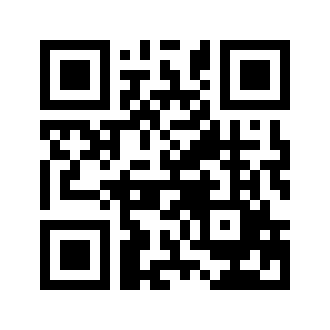 ایمیل:book@aqeedeh.combook@aqeedeh.combook@aqeedeh.combook@aqeedeh.comسایت‌های مجموعۀ موحدینسایت‌های مجموعۀ موحدینسایت‌های مجموعۀ موحدینسایت‌های مجموعۀ موحدینسایت‌های مجموعۀ موحدینwww.mowahedin.comwww.videofarsi.comwww.zekr.tvwww.mowahed.comwww.mowahedin.comwww.videofarsi.comwww.zekr.tvwww.mowahed.comwww.aqeedeh.comwww.islamtxt.comwww.shabnam.ccwww.sadaislam.comwww.aqeedeh.comwww.islamtxt.comwww.shabnam.ccwww.sadaislam.com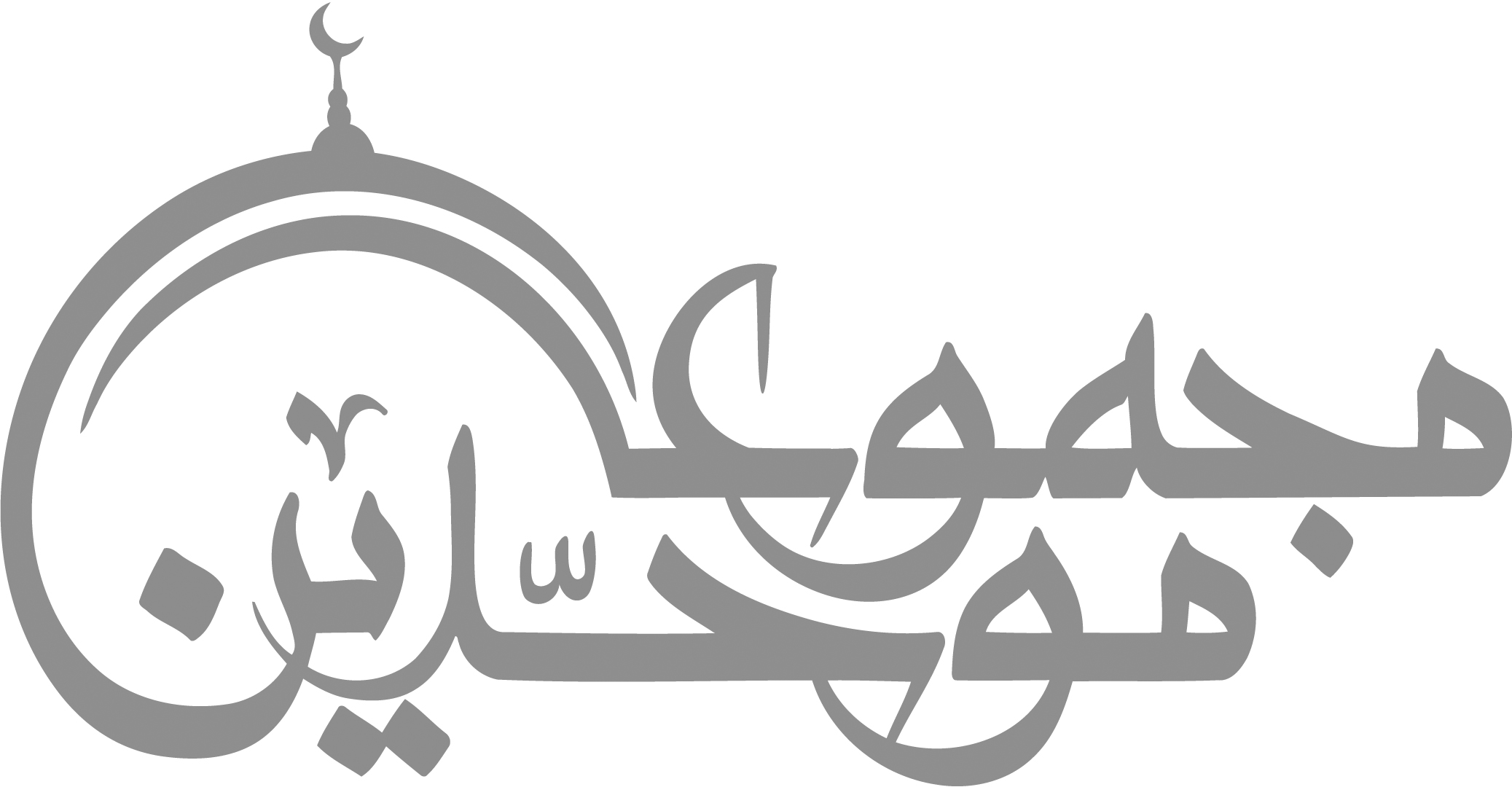 contact@mowahedin.comcontact@mowahedin.comcontact@mowahedin.comcontact@mowahedin.comcontact@mowahedin.com